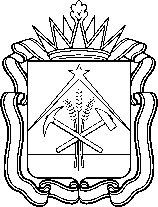 МИНИСТЕРСТВО ПРИРОДНЫХ РЕСУРСОВ И ЭКОЛОГИИ      КУЗБАССАПРИКАЗ«___» _________ 2022 г. № ___                                                      г. КемеровоО внесении изменений в приказ от 08.10.2021 № 134«Об утверждении нормативных затрат на обеспечение функций Министерства природных ресурсов и экологии Кузбасса и подведомственного Государственного казенного учреждения «Комитет охраны окружающей среды Кузбасса»В соответствии с частью 5 статьи 19 Федерального закона от 05.04.2013 
№ 44-ФЗ «О контрактной системе в сфере закупок товаров, работ, услуг для 
обеспечения государственных и муниципальных нужд», постановлением Коллегии Администрации Кемеровской области от 21.03.2016 № 77                      «Об утверждении требований к порядку разработки и принятия правовых актов о нормировании в сфере закупок для обеспечения государственных нужд Кемеровской области, содержанию указанных актов и обеспечению их исполнения», постановлением Коллегии Администрации Кемеровской области от 21.03.2016 № 86 «О порядке определения нормативных затрат на обеспечение функций государственных органов Кемеровской области, их территориальных органов, в том числе подведомственных им казенных учреждений, Территориального фонда обязательного медицинского страхования Кемеровской области», приказываю: 1. Внести в приказ Министерства природных ресурсов и экологии Кузбасса (далее – министерство) от 08.10.2021 № 134 «Об утверждении нормативных затрат» (далее – Приказ) изменения, изложив Приложения              № 26 к Приказу в новой редакции согласно Приложению к настоящему приказу. 2. Консультанту отдела охраны окружающей среды и экологической экспертизы министерства Цыганковой М.А. обеспечить размещение настоящего приказа на официальном сайте министерства: kuzbasseco.ru.3. Консультанту-юрисконсульту сектора правового обеспечения и организации закупок министерства Мальцевой К.В. в течение 7 рабочих дней обеспечить:- размещение настоящего приказа в единой информационной системе государственных закупок: govzakupki.ru;- направление настоящего приказа в электронной форме в департамент контрактной системы Кузбасса.4. Настоящий приказ вступает в силу с момента подписания.5. Контроль за исполнением настоящего приказа оставляю за собой.Министр природных ресурсов       и экологии Кузбасса 			                                     С.В. Высоцкий                                                                      Приложение № 1                                                                     к приказу Министерства природных ресурсов и экологии Кузбассаот «___»  июля 2022 г. №  ___«Приложение № 6                                                                                           к нормативным затратам, утвержденным                                                          приказом Министерства природных ресурсов и экологии Кузбассаот «08» октября  2021 г. № 134.».     Приложение № 2                                                                     к приказу Министерства природных ресурсов и экологии Кузбассаот «___»  июля 2022 г. №  ___«Приложение № 8                                                                                           к нормативным затратам, утвержденным                                                          приказом Министерства природных ресурсов и экологии Кузбассаот «08» октября 2021 г. № 134.».                                                                     Приложение № 3                                                                     к приказу Министерства природных ресурсов и экологии Кузбассаот «___» июля 2022 г.  №  ___«Приложение № 14                                  к нормативным затратам, утвержденным                                                          приказом Министерства природных ресурсов и экологии Кузбассаот «08» октября  2021 г. № 134.».                                                                      Приложение № 4                                                                      к приказу Министерства природных ресурсов и экологии Кузбассаот «___» июля 2022 г. №  ___«Приложение № 15                                                                                           к нормативным затратам, утвержденным                                                          приказом Министерства природных ресурсов и экологии Кузбассаот «08» октября  2021 г. № 134.».                                                                                                                                                                                                                                                                                                    Приложение № 5                                                                     к приказу Министерства природных ресурсов и экологии Кузбассаот «___» июля 2022  г. №  ___«Приложение № 16                                                                                           к нормативным затратам, утвержденным                                                          приказом Министерства природных ресурсов и экологии Кузбассаот «08» октября  2021 г. № 134.».                                                                      Приложение № 6                                                                     к приказу Министерства природных ресурсов и экологии Кузбассаот «___» июля 2022  г. №  ___«Приложение № 24                                  к нормативным затратам, утвержденным                                                          приказом Министерства природных ресурсов и экологии Кузбассаот «08» октября  2021 г. № 134.».                                                                       Приложение № 7                                                                     к приказу Министерства природных ресурсов и экологии Кузбассаот «___» июля 2022 г.  №  ___                                                                                                                                                            «Приложение № 25                                                                                           к нормативным затратам, утвержденным                                                          приказом Министерства природных ресурсов и экологии Кузбассаот «08» октября  2021 г. № 134.».                                                                                                                                                                      Приложение № 8                                                                     к приказу Министерства природных ресурсов и экологии Кузбассаот «___» июля 2022  г. №  ___«Приложение № 26                                                                                           к нормативным затратам, утвержденным                                                          приказом Министерства природных ресурсов и экологии Кузбассаот «08» октября  2021 г. № 134.».                                                                      Приложение № 9к приказу Министерства природных ресурсов и экологии Кузбассаот «___» июля 2022  г. №  ___  «Приложение № 27                                  к нормативным затратам, утвержденным                                                          приказом Министерства природных ресурсов и экологии Кузбассаот «08» октября  2021 г. № 134 .».                                                                                                                                                                                                                                                    Приложение № 10к приказу Министерства природных ресурсов и экологии Кузбассаот «___» июля 2022  г. №  ___«Приложение № 28                                                                                          к нормативным затратам, утвержденным                                                          приказом Министерства природных ресурсов и экологии Кузбассаот «08» октября  2021 г. № 134Приложение № 11к приказу Министерства природных ресурсов и экологии Кузбассаот «___» июля 2022  г. №  ___«Приложение № 33                                                                                           к нормативным затратам, утвержденным                                                          приказом Министерства природных ресурсов и экологии Кузбассаот «08» октября  2021 г. № 134Приложение № 12к приказу Министерства природных ресурсов и экологии Кузбассаот «___» июля 2022  г. №  ___«Приложение № 34                                                                                           к нормативным затратам, утвержденным                                                          приказом Министерства природных ресурсов и экологии Кузбассаот «___» октября 2021 г. №_____.».                                                                      Приложение № 13                                                                     к приказу Министерства природных ресурсов и экологии Кузбассаот «___» июля 2022 г.  №  ___«Приложение № 35                                                                                           к нормативным затратам, утвержденным                                                          приказом Министерства природных ресурсов и экологии Кузбассаот «08» октября 2021 г. № 134.».                                                   № п/пНаименованиеНорма (не более)Стоимость за единицу, руб. (не более)12341Услуги по сопровождению справочно-правовых систем (сетевые)20 рабочих мест/комплект200 0002Консультационные услуги по использованию, настройке, сопровождению программного обеспечения9 рабочих мест/комплект90 0003.Услуги по обслуживанию сайта2 домена15 000    4.Неисключительное право на использование сертифицированного антивирусного решения с централизованным управлением (с ежегодным продлением)56 рабочих станций в расчете на учреждение/ комплект60 0005.Неисключительное право на использование операционной системы общего назначения, включенной в реестр Российского программного обеспечения (бессрочно, с правом использования обновлений в течение 12 месяцев)56 рабочих станций в расчете на учреждение, 28 рабочих станций в расчете на министерство10 0006.Неисключительное право на использование офисного пакета, включенного в реестр Российского программного обеспечения (бессрочно)56 рабочих станций в расчете на учреждение, 33 рабочих станции в расчете на министерство20 0007.Неисключительное право на использование операционной системы специального назначения, включенной в реестр Российского программного обеспечения (бессрочно, с правом использования обновлений в течение 12 месяцев, с  защитой от несанкционированного доступа, сертификат ФСТЭК)7 рабочих станций в расчете на учреждение, 5 рабочих станций в расчете на министерство20 0008.Право на использование средства защиты информации и VPN-клиента, персонального сетевого экрана и криптопровайдера 6 рабочих станций  в расчете на учреждение16 0009.Право на использование средств защиты информации28 рабочих станций в расчете на министерство7 00010.Право на использование сертифицированного средства криптографической защиты информации 3 рабочих места в расчете на учреждение20 00011Подключение к электронному документообороту1 услуга в расчете на учреждение, 1 услуга в расчете на министерство10 000№ п/п№ п/пНаименованиеКоличество, ед.Цена приобретения руб.ГруппадолжностейПериодичность определяется максимальным сроком полезного использования и составляет не менее 5 лет.Периодичность определяется максимальным сроком полезного использования и составляет не менее 5 лет.Периодичность определяется максимальным сроком полезного использования и составляет не менее 5 лет.Периодичность определяется максимальным сроком полезного использования и составляет не менее 5 лет.Периодичность определяется максимальным сроком полезного использования и составляет не менее 5 лет.Периодичность определяется максимальным сроком полезного использования и составляет не менее 5 лет.1223451Копировальный аппаратКопировальный аппаратне более 4 единиц в расчете на министерство и учреждение по необходимостине более 70 000группа 1,2,32КалькуляторКалькуляторне более 1 единицы на 1 работника по необходимостине более 2 500группа 1,2,33Многофункциональное устройство (МФУ)Многофункциональное устройство (МФУ)не более 1 единицы на 1 работникане более 30 000группа 1,2,34Принтер Принтер не более 1 единицы в расчете на 1 работникане более 20 000группа 1,2,35Сетевой фильтрСетевой фильтрне более 1 единицы на 1 рабочее место не более 2 000группа 1,2,36СканерСканерне более 1 единицы на 2 работника не более 15 000группа 1,2,37Телефонный аппаратТелефонный аппаратне более 1 единицы в расчете на 1 работника министерства и учрежденияне более 10 000группа 1,28Телефонный аппаратТелефонный аппаратне более 1 единицы в расчете на 2 работников министерства и учрежденияне более 5 000группа 3Периодичность определяется максимальным сроком полезного использования и составляет не менее 7 летПериодичность определяется максимальным сроком полезного использования и составляет не менее 7 летПериодичность определяется максимальным сроком полезного использования и составляет не менее 7 летПериодичность определяется максимальным сроком полезного использования и составляет не менее 7 летПериодичность определяется максимальным сроком полезного использования и составляет не менее 7 летПериодичность определяется максимальным сроком полезного использования и составляет не менее 7 лет9Мини-АТСМини-АТСне более 1 единицы в расчете на учреждениене более         100 000группа 1,2,3№ п/пНаименование услугРегулируемый тарифРасчетная потребность в год (не более)1234   1Теплоснабжение (включая горячую воду)по тарифам поставщика в соответствии с п.8 ч.1 ст.93 Федерального закона 44-ФЗ350 Гкал300 м32Холодное водоснабжение и водоотведение, плата за негативное воздействие на работу центральной системы водоотведения по тарифам поставщика в соответствии с п.8 ч.1 ст.93 Федерального закона 44-ФЗ      1500 м33Электроснабжениепо тарифам поставщика в соответствии с п.29 ч.1 ст.93 Федерального закона 44-ФЗ72 тыс. кВт. час№№ п/пНаименование затрат/услуг (количество)Стоимость в год в соответствии с ценой за единицу услуги руб. (не более)1231Заправка огнетушителей (не более 25 шт. в год)20 000   2Затраты на техническое обслуживание и регламентно-профилактический ремонт систем охранно-тревожной сигнализации (2 системы)5 0003Затраты на оплату услуг по обслуживанию и уборке помещения (2 помещения)66 0004Затраты по возмещению коммунальных платежей за пользование помещения (кабинета) и уборку помещения (кабинета) по филиалу «Ленинск-Кузнецкая автоколонна»50 0005Затраты на техническое обслуживание и регламентно-профилактический ремонт индивидуального теплового пункта, в том числе на подготовку отопительной системы к зимнему сезону(2 тепловых  пункта)100 0006Затраты на техническое обслуживание и регламентно-профилактический ремонт электрооборудования (электроподстанций, трансформаторных подстанций, электрощитовых) административного здания (помещения) (1 помещение)70 0007Затраты на проведение ремонта системы электроснабжения (2 помещения; не реже 1 раза в 3 года)100 0008Услуги по вывозу твердых коммунальных  отходов (2 пункта) 45 0009Услуги по разработке/корректировке программы энергосбережения и повышения энергетической эффективности (по необходимости)50 00010Услуги по проведению эксплуатационных испытаний пожарной лестницы (не реже 1раза в 5 лет)15 00011Услуги по проведению замеров сопротивления изоляции системы электроснабжения(2 помещения)60  00012Услуги по проведению дезинсекционных и дератизационных работ (1 помещение)25 00013Услуги по уборке снега 30 00014Услуги по установке рольставен (по необходимости)7 000№ п/пНаименование затрат (количество)Стоимость в год в соответствии с ценой за единицу услуги руб.(не более)123   1Техническое обслуживание и регламентно-профилактический ремонт систем пожарной сигнализации (2 системы)20 000№ п/пНаименование товараКоличество, единицыЦена приобретения за единицу, руб.(не более)Группа     должностейПериодичность определяется максимальным сроком полезного использования и составляет не менее 7 летПериодичность определяется максимальным сроком полезного использования и составляет не менее 7 летПериодичность определяется максимальным сроком полезного использования и составляет не менее 7 летПериодичность определяется максимальным сроком полезного использования и составляет не менее 7 летПериодичность определяется максимальным сроком полезного использования и составляет не менее 7 лет123451Кресло руководителяне более 1 единицы на 1 работника 60 000группа 1, 2 2Кресло офисноене более 1 единицы в расчете на 1 работника15 000группы 1,2,33Стол офисныйне более 1 единицы  в расчете на 1 работника9 000группы 1,2,34Стул офисныйне более 1 единицы в расчете на 1 работника и более по необходимости2 500группы 1,2,3,4не более 1 единицы в расчете на 1 работника и более по необходимости2 500группы 1,2,3,45Стеллажне более 1 единицы в расчете на кабинет и более по необходимости8 000группы 1,2,36Шкаф офисныйне более 1 единицы в расчете на кабинет и более по необходимости13 000группы 1,2,37Шкаф офисный со стекломне более 1 единицы в расчете на кабинет и более по  необходимости15 000группы 1,2,38Шкаф для одеждыне более 1 единицы в расчете на кабинет и более по необходимости10 000группы 1,2,3,4№ п/пНаименованиеСтоимость в год в соответствии с ценой за единицу руб.(не более)123   1Бланочная продукция1 000№п/пНаименованиеЕд.изм.КоличествоЦена приоб-ретения (за ед.), руб.1Автокарандаш0,5 ммштукане более 1 штуки 1 раз в 2 года в расчете на 1 работника учреждения,  не более 1 штуки 1 раз в 2 года в расчете на 1 работника министерства2502Антистеплерштукане более 1 штуки из расчета на 1 работника учреждения,  не более 1 штуки из расчета на 1 работника министерства, по необходимости1403Архивный короб, гофрокартонштукане более 20 штук в расчете на учреждение, не более 15 штук в расчете на министерство, по необходимости3004Архивный короб, бумвинилштукане более 20 штук в расчете на учреждение, не более 15 штук в расчете на министерство, по необходимости3205Архивный короб 17 см с крышкой на завязкахштукане более 10 штук в расчете на министерство, по необходимости6006Бумага А4пачкане более 12 пачек ежегодно в расчете на 1 работника учреждения, не более 12 пачек ежегодно в расчете на 1 работника министерства1 0007Бумага А3штукане более 2 пачек в расчете на учреждение, не более 3 пачек в расчете на министерство, ежегодно1 2008Бумага для факсарулонне более 10 рулонов  в расчете на учреждение, не более 15 рулонов в расчете на министерство, ежегодно909Блок для записей (бумага для записей/блок-кубик) самоклеющийся штукане более 40 штук в расчете на учреждение, не более 40 штук в расчете на министерство, ежегодно25010Блок для записей (бумага для заметок/ блок-кубик), непроклеенный, длиной от 70 мм до 90 мм 100 л/упак, белый, плотная бумагаупаковкане более 30 штук в расчете на учреждение, не более 35 штук в расчете на министерство, ежегодно20011Блок для записей (бумага для заметок/ блок-кубик), непроклеенный, длиной от 70 мм до 90 мм 100 л/упак, цветнойупаковкане более 30 штук в расчете на учреждение, не более 35 штук в расчете на министерство, ежегодно25012Блокнот А5штукане более 5 штук в расчете на учреждение, 5 штук в расчете на министерство, ежегодно15013Брошюра для записиштукане более 15 штук в расчете на учреждение, не более 10 штук в расчете на министерство, по необходимости5014Грифели/стержни для автокарандашей, не менее 12 шт./ упак.упаковкане более 150 упаковка в расчете на учреждение, не более 100 упаковка в расчете на министерство, по необходимости5015Дырокол до 65 лштукане более 1 штуки из расчета на 1 работника учреждения, не более 1 штуки из расчета 1 работника на министерство, по необходимости2 50016Ежедневникштукане более 1 штуки ежегодно в расчете на 1 работника 1 группы должностей учреждения,  не более 1 штуки ежегодно в расчете на 1 работника 1 и 2 группы должностей министерства80017Игла толстая для сшивания документовштукане более 1 штуки в расчете на учреждение, не более 1 штуки в расчете на министерство, по необходимости12018Зажим для бумаг, 12 шт./упак.упаковкане более 100 упаковок в расчете учреждение, не более 100 упаковок в расчете на министерство, ежегодно35019Закладки самоклеющиеся, 5 цветов/упак., пластиковыеупаковкане более 25 упаковок в расчете на учреждение, не более 45 упаковок в расчете на министерство, ежегодно15020Клей-карандашштукане более 40 штук  в расчете на учреждение, не более 60 штук в расчете на министерство, ежегодно18021Клей силикатныйштукане более 15 штук в расчете на учреждение, не более 10 штук в расчете на министерство, по необходимости20022Клей канцелярский жидкийштукане более 3 штук в расчете на учреждение, не более 2 штук в расчете на министерство, ежегодно15023Клей ПФА с дозатором/с кисточкойштукане более 5 штук в расчете на учреждение, не более 5 штук в расчете на министерство, по необходимости20524Корректирующая штрих-бумага (лента)/ корректор ленточный, 8мштукане более 10 штук в расчете на учреждение, не более 45 штук в расчете на министерство, ежегодно25025Корректор с кисточкой спиртовой/ водный штукане более 10 штук в расчете на учреждение, не более 15 штук в расчете на министерство, ежегодно15026Книга учеташтукане более 2 штук в расчете на учреждение30027Карандаш ч/графитштукане более 30 штук  в расчете на учреждение, не более 45 штук в расчете на министерство, ежегодно8028Клейкая двусторонняя ленташтукане более 2 штук в расчете на учреждение, 2 штук в расчете на министерство, ежегодно40029Конференц-сумка для документовштукане более 1 штуки в расчете на учреждение, не более 1 штуки в расчете на министерство, по необходимости1 20030Кнопки канцелярскиеупаковкане более 4 упаковок из расчета на 8 работников учреждения,  не более 4 упаковок из расчета на 8 работников министерства, по необходимости15031Конверт бумажный для отправки  корреспонденцииштукане более 40 штук в расчете на учреждение, не более 8 000 штук в расчете на министерство1532Ластикштукане более 40 штук в расчете на учреждение, не более 30 штук в расчете на министерство, ежегодно5033Линейка 20 смштукане более 5 штук в расчете на учреждение, не более 5 штук в расчете на министерство, ежегодно12034Линейка 30 смштукане более 3 штук в расчете на учреждение, не более 3 штук в расчете на министерство, ежегодно15035Линейка 50 см штукане более 2 штук на учреждение и 3 штук в расчете на министерство, 1 раз в три года26036Мультифоры А4 100шт/упак.упаковкане более 25 упаковок в расчете на учреждение, не более 45 упаковок в расчете на министерство, ежегодно50037Маркер-краска, белыйштукане более 1 штуки ежегодно в расчете на учреждение, не более 1 штуки 1 раз в 2 года в расчете на министерство20038Маркер перманентныйштукане более 10 штук  в расчете на учреждение, не более 5 штук  в расчете на министерство, ежегодно23039Ножницы офисные, до 175 ммштукане более 10 штук в расчете на учреждение, не более 10 штук в расчете на министерство, по необходимости30040Ножницы офисные, от 175 ммштукане более 10 штук в расчете на учреждение/министерство, по необходимости45041Нож канцелярскийштукане более 1 штуки из расчета на 1 работника учреждения, не более 1 штуки из расчета 1 работника на министерство, по необходимости32042Нить для сшивания документов, диаметр 1 мм, длина 1000 м, лавсановаяКатушка/бобина/ штукане более 10 катушек/бобин/штук расчете на учреждение, не более 5 катушек/бобин/штук наминистерство, ежегодно45043Папка для бумаг с завязками, картонштукане более 70 штук в расчете на учреждение, не более 40 штук в расчете на министерство, ежегодно7044Папка-конверт с кнопкой непрозрачная А4штукане более 10 штук в расчете на учреждение, не более 10 штук в расчете на министерство, ежегодно20045Папка - скоросшиватель пластиковая, мягкаяштукане более 70 штук в расчете на учреждение, не более 70 штук в расчете на министерство, ежегодно5046Папка-уголок пластикштукане более 70 штук в расчете на учреждение, не более 70 штук в расчете на министерство, ежегодно7047Папка на резинках, объемнаяштукане более 15 штук в расчете на учреждение, не более 15 штук в расчете на министерство, ежегодно30048Папка с мультифорами  100 страницштукане более 5 штук в расчете на учреждение, не более 5 штук в расчете на министерство, ежегодно65049Папка с мультифорами  30-40 страницштукане более 10 штук в расчете на учреждение, не более 10 штук в расчете на министерство, ежегодно40050Папка- скоросшиватель бумажный без механизма штукане более 100 штук в расчете на учреждение, 100 штук в расчете на министерство, ежегодно3051Папка- скоросшиватель бумажный с механизмаштукане более 300 штук в расчете на учреждение, 450 штук в расчете на министерство, ежегодно5052Папка-регистратор ширина от 50мм до 55 ммштукане более 40 штук в расчете на учреждение, не более 80 штук в расчете на министерство, ежегодно50053Папка -регистратор  ширина от 70 мм до 80 ммштукане более 40 штук в расчете на учреждение, не более 80 штук в расчете на министерство, ежегодно50054Папка-скоросшиватель с пружинным зажимомштукане более 10 штук в расчете на учреждение, не более 20 штук в расчете на министерство, ежегодно30055Папка из кожзаменителя на молнииштукане более 1 штук в расчете на учреждение, 1 штук в расчете на министерство, по необходимости2 50056Папка планшет с прижимом и крышкойштукане более 7 штук в расчете на учреждение35057Папка для бумаг архивная, бокс 07 смштукане более 50 штук в расчете на учреждение, не более 40 штук в расчете на министерство, по необходимости20058Папка для переплета с гребешками 10 мм на завязкахштукане более 100 штук в расчете на учреждение, не более 100 штук в расчете на министерство, по необходимости35059Папка для отчетов с гребешками, 15 мм на завязкахштукане более 100 штук в расчете на учреждение, не более 100 штук в расчете на министерство, по необходимости35060Подставка для бумаг горизонтальнаяштукане более 1 штук из расчета на 1 работника учреждения,  не более 1 штук из расчета на 1 работника министерства, по необходимости50061Подставка для бумаг вертикальнаяштукане более 1 штуки из расчета на 1 сотрудника учреждения,   не более 1 штуки из расчета на 1 сотрудника министерства, по необходимости1 10062Пакет из полиэтилена для отправки  корреспонденцииштукане более 15 штук в расчете на учреждение, не более 150 штук в расчете на министерство, ежегодно12063Планингштукане более 1 штуки в расчете на учреждение, не более 2 штуки в расчете на министерство, ежегодно35064Ручка гелевая, синяяштукане более 3 штук из расчета на 1 работника учреждения,  не более 3 штук из расчета на 1 работника министерства, ежегодно15065Ручка гелевая, черная /краснаяштукане более 2 штук из расчета на 1 работника учреждения,  не более 2 штук из расчета на 1 работника министерства, по необходимости15066Ручка шариковая штукане более 3 штук в расчете на учреждение, не более 3 штук в расчете на министерство, 1 раз в два года, для работников 1 группы должностей70067Ручка шариковая, синяя, 0,5-0,7 ммштукане более 2 штук  ежегодно в расчете на 1 работника учреждения/министерства15068Ручка шариковая, масляная, синяя, 0,5-0,7 ммштукане более 2 штук  в расчете на 1 работника учреждения,  не более 2 штук  в расчете на 1 работника министерства15069Ручка шариковая, черная, 0,5-0,7 ммштукане более 1 штуки из расчета на 1 работника учреждения,  не более 1 штуки из расчета на 1 работника учреждения министерства, ежегодно15070Скотч, шириной от 45 мм до 55 мм, прозрачныйштукане более 1 штуки из расчета на 1 работника учреждения,  не более 1 штуки из расчета на 1 работника министерства, ежегодно26071Скотч, ширина от 10 мм до 25 мм, прозрачныйштукане более 1 штуки из расчета на 1 работника учреждения,  не более 1 штуки из расчета на 1 работника министерства, ежегодно10072Скрепки 28 мм, цветные, винил, от 50 до 100 шт/упакупаковкане более 2 упаковок из расчета на 1 работника учреждения,  не более 2 упаковок из расчета на 1 работника министерства, ежегодно18073Скрепки 50 мм, от 50 до 100 шт/упакупаковкане более 2 упаковок из расчета на 1 работника учреждения,  не более 2 упаковок из расчета на 1 работника министерства, ежегодно18074Стержень, синийштукане более 6 штук из расчета на 1 работника учреждения,  не более 6 штук из расчета на 1 работника министерства, ежегодно4075Стержень микрографический от 10 до 20шт/упакупаковкане более 3 упаковок в расчете на учреждение, не более 3 упаковок в расчете на министерство, ежегодно15076Скобы к степлеру № 10, 1000 шт/упакупаковкане более 1 упаковки из расчета на 1 работника учреждения,  не более 45 упаковок в расчете на министерство, ежегодно12077Скобы к степлеру № 24, 1000 шт/упакупаковкане более 1 упаковки из расчета на 1 работника учреждения,  не более 45 упаковок в расчете на министерство, ежегодно14078Степлер № 10штукане более 1 штуки из расчета на 1 работника учреждения,  не более 1 штуки  из расчета на 1 работника министерства, по необходимости35079Степлер № 10, металлическийштукане более 1 штуки из расчета на 1 работника учреждения,   не более 1 штуки  из расчета на 1 работника министерства, по необходимости45080Степлер № 24штукане более 1 штуки  из расчета на 1 работника учреждения,  не более 1 штуки  из расчета на 1 работника министерства, по необходимости38081Степлер № 24, металлическийштукане более 1 штуки  из расчета на 1 работника учреждения,  не более 1 штуки  из расчета на 1 работника  министерства, по необходимости65082Скобы к степлеру № 23/13, 1000 шт/упупаковкане более 1 упаковки в расчете на 1 работника учреждения,   не более 1 упаковки в расчете на 1 работника министерства, по необходимости28083Скобы к степлеру № 23/23, 1000 шт/упакупаковкане более 1 упаковки в расчете на учреждение, не более 10 упаковок в расчете на министерство, по необходимости45084Степлер № 23/13 (100 л)штукане более 1  штуки в расчете на учреждение, не более 1 штуки в расчете на министерство, по необходимости1 50085Степлер № 23/6-23/23 (200-250 л)штукане более 1  штуки в расчете на учреждение, не более 1  штуки в расчете на министерство, 1 раз в 2 года3 00086Точилкаштукане более 1 штуки в расчете на 1 работника учреждения/ министерства, по необходимости8087Текстмаркерштукане более 25 штук  в расчете на учреждение, не более 35 штук  в расчете на министерство, ежегодно25088Тетрадь 48 л.штукане более 20 штук  в расчете на учреждение, не более 5 штук  в расчете на министерство, ежегодно8089Шпагат в рулонах синтетическийштукане более 20 штук ежегодно в расчете на учреждение35090Штамп самонаборный, не более 6 строкштукане более 6 штук  в расчете на учреждение, не более 6 штук в расчете на министерство, по необходимости2 50091Штемпельная краскаштукане более 3 штук в расчете на учреждение, не более 3 штук в расчете на министерство, ежегодно35092Штемпельная подушкаштукане более 10 штук в расчете на учреждение, не более 10 штук в расчете на министерство, по необходимости30093Сменная штемпельная подушкаштукане более 10 штук в расчете на учреждение, не более 10 штук в расчете на министерство, по необходимости350№п/пНаименованиеЕд.изм.КоличествоЦена приобре-тения (не более руб. за ед.)1Белизна (санфор)штукане более 20 штук ежегодно в расчете на учреждение3002Батарейка (АА /ААА)штукане более 28 штук в расчете на учреждение, не более 12 штук на министерство, ежегодно3003Батарейки аккумуляторныештукане более 6 штук на учреждение, не более 8 штук на министерство при необходимости8003Валенкипаране более 1 пары 1 раз в 2,5 года в расчете на 1 рабочего1 7504Валикштукане более 2 штук в расчете на учреждение, ежегодно5505Валик малярныйштукане более 2 штук ежегодно в расчете на учреждение5006Веник стеблевыйштукане более 4 штук ежегодно в расчете на учреждение2007Ведро оцинкованноештукане более 2 штук один раз в 2 года в расчете на учреждение5008Ведро пластмассовоештукане более 2 штук один раз в 2 года в расчете на учреждение3009Водорозеткаштукане более 2 штук 1 раз в 2 года в расчете на учреждение65010Выключатель накладнойштукане более 10 штук ежегодно в расчете на учреждение32011Грабли витые с черенкомштукане более 5 штук один раз в 3 года в расчете на учреждение1 20012ДСП (1,83*2,44м-16мм)штукане более 14 штук ежегодно в расчете на учреждение1 20013Движок для снега (алюминий)штукане более 1 штуки ежегодно в расчете на учреждение6 50014Движок для снега пластмассовый ковш с колесамиштукане более 1 штуки один раз в 3 года в расчете на учреждение5 00015Диспенсер для мылаштукане более 2 штук по необходимости1 50016Дюбель - гвоздьупаковкапо мере необходимости1 30017Дюбель-гвоздьштукане более 300 штук ежегодно в расчете на учреждение218Жилет сигнальный в соответствии с ГОСТомштукане более 1 штуки ежегодно в расчете на 1 рабочего и 1 водителя автомобиля65019Жидкое мылолитрне более 60 литров в расчете на учреждение ежегодно10020Заглушка торцевая мягкий край (пара)штукане более  5 штук ежегодно в расчете на учреждение4021Замок навеснойштукапо необходимости при выходе из строя1 50022Кисть плоскаяштукане более 4 штук в расчете на учреждение, ежегодно21023Клей ПВАштукане более 2 штук в расчете на учреждение, ежегодно25024Клей обойныйштукане более 5 пачек 1 раз в 2,5 года в расчете на 1 рабочего85025Клей Холодная сваркаштукане более 2 штук ежегодно в расчете на учреждение50026Клей Жидкие гвоздиштукане более 5 штук ежегодно в расчете на учреждение30027Коврик входной ворсовыйметрне более 3 метров ежегодно в расчете на учреждение1 75028Костюм  х/бштукане более 1 штуки ежегодно в расчете на 1 рабочего4 00029Костюм утепленный (куртка+штаны)комплектне более 1 комплекта 1 раз в 2 года в расчете на одного рабочего8 00030Колер (0,1 литр)литрне более 3 литров один раз в 3 года в расчете на учреждение10031Краска водоэмульсионнаякгне более 150 кг один раз в 3 года в расчете на учреждение85032Кран шаровыйштукане более 3 штук ежегодно в расчете на учреждение1 00033Крепление для трубыупаковкапо мере необходимости30034КРОТштукане более 3 штук ежегодно в расчете на учреждение25035Кюветка пластиковаяштукане более 1 штуки ежегодно в расчете на учреждение6036Лампа накаливания 60Wштукане более 50 шт ежегодно в расчете на учреждение20037Лампа накаливания 18Wштукане более 50 шт ежегодно в расчете на учреждение16038Лампа люминесцентная 36Wштукане более 50 шт ежегодно в расчете на учреждение30039Лента сигнальнаяштукане более 3 штук в расчете на учреждение, ежегодно30040Лезвия для ножей18 ммштукане более 1 штуки ежегодно в расчете на учреждение27041Линолеум коммерческий (3м)м2не более 60 м2 ежегодно в расчете на учреждение1 00042Лопата совковая с черенкомштукане более 5 штук один раз в 3 года в расчете на учреждение150043Лопата снеговая с  черенком (пластмассовая)штукане более 2 штук один раз в год в расчете на учреждение1 50044Лопата штыковаяштукане более 5 штук в 2 года в расчете на учреждение1 50045Метла круглая с черенкомштукане более 3 штук ежегодно в расчете на учреждение60046Мешки для мусора 30лрулонне более 50 рулонов ежегодно в расчете на учреждение20047Мешки для мусора 200лупаковкане более 10 упаковок ежегодно в расчете на учреждение30048Нож для отделочных работштукане более 1 штуки ежегодно в расчете на учреждение30049Обои под покраскурулонне более 20 рулонов 1 раз в 3 года в расчете на учреждение2 50050Освежитель воздухаштукане более 15 штук ежегодно в расчете на учреждение20051Отбойная доска для стен из МДФ, ЛДСПпогонный метрне более  120 пог. м в расчете на учреждение, по мере необходимости28052Очки защитныештукапо необходимости при полном износе50053Перчатки хозяйственные латекспаране более 18 пар ежегодно в расчете на учреждение30054Перчатки х/б ПВХпаране более 40 пар ежегодно в расчете на учреждение30055Перчатки с защитным покрытием, морозостойкие с утепляющими вкладышамипаране более 3 пар ежегодно в расчете на 1 рабочего1 20056Плинтус (2,5 м)штукане более   25 штук ежегодно в расчете на учреждение50057Полотно нетканоеметрне более 90 метров ежегодно в расчете на учреждение20058Пропитка защитная для древесинылитрне более 30 литров в расчете на учреждение по необходимости35059Порожек полукруглыйштукане более   5 штук ежегодно в расчете на учреждение16060Розетка накладнаяштукане более 10 штук ежегодно в расчете на учреждение35061Рольставникомплектпо мере необходимости, но не более двух комплектов25 00062Ручка дверная с механизмомштукапо необходимости при выходе из строя3 30063Салфетка из микрофибрыштукане более 35 штук ежегодно в расчете на учреждение17064Салфетка универсальная штукане более 36 штук ежегодно,  в расчете на учреждение100Салфетка универсальная упаковкане более 12 упаковок ежегодно,  в расчете на учреждение20065Салфетка от 20 шт/рулонрулонне более 10 рулонов ежегодно в расчете на учреждение35066Саморезыупаковкапо мере необходимости80067Саморез (крупная резьба)штукане более 1000 штук ежегодно в расчете на учреждение168Сапоги резиновые с защитным подноскомпаране более 1 пары ежегодно в расчете на 1 рабочего2 00069Светильник накладной (панель светодиодная)  4*18штукане более 10 штук ежегодно в расчете на учреждение2 50070Светодиодная панель универсальная        (595*595)штукане более   15 штук ежегодно в расчете на учреждение3 00071Светодиодная панель универсальная (1200*300)штукане более   10 штук ежегодно в расчете на учреждение400072Средство для мытья полаштукане более 30 штук ежегодно в расчете на учреждение40073Средство для мытья оконштукане более 35 штук ежегодно в расчете на учреждение30074Соединитель для трубыштукане более 4 штук 1раз в 3 года в расчете на учреждение25075Соединитель мягкий край(упак.)штукане более 7 штук ежегодно в расчете на учреждение4076Туалетное мылоштукане более 70 штук ежегодно в расчете на учреждение10077Труба металлопластиковаяметрне более 50 метров 1 раз в 3 года в расчете на учреждение40078Универсальная моющая жидкостьштукане более 25 штук ежегодно в расчете на учреждение35079Угол внутренний мягкий край (уп.)штукане более 6 штук ежегодно в расчете на учреждение7080Угол наружный мягкий край (уп.)штукане более 4 штук ежегодно в расчете на учреждение7080Устройство зарядное для аккумуляторных батареекштукане более 2 штук ежегодно в расчете на учреждение, не более 4 штук ежегодно в расчете на министерство, по необходимости2 00081Угол ПВХ 30х30х2700ммштукане более   5 штук ежегодно в расчете на учреждение6082Угольник для трубыштукане более 8 штук 1раз в 3 года в расчете на учреждение75083Хозяйственное мылоштукане более 25 штук ежегодно в расчете на учреждение12084Халат тканьштукане более 2 штук ежегодно в расчете на одного уборщика помещений и 1 работника архивного сектора1 50085Химия для автомойкикгне более 86 кг в расчете на учреждение ежегодно150086Чистящий порошокштукане более 24 штук ежегодно в расчете на учреждение25087Чистящее средство  д/мытья пластик поверхностейштукане более 12 штук ежегодно в расчете на учреждение40088Швабра металлическая с деревянной ручкойштукане более 2 штук ежегодно в расчете на учреждение35089Шпатель или ролик для прикатки обоев штукане более 1 штуки ежегодно в расчете на учреждение6090Шпатель малярныйштукане более 1 штуки ежегодно в расчете на учреждение25091Цилиндр для замкаштукапо необходимости при выходе из строя2 50092Эмаль для радиаторовштукане более 3 штук ежегодно в расчете на учреждение2 00093Эмальштукане более 15 штук ежегодно в расчете на учреждение2 000№ппНаименованиеНорма расхода  топлива в год, лВсего затрат не более, руб.12341Бензин автомобильный37 5001 400 0002Масла и специальные жидкости900250 000№п/пНаименованиеКоличество(не более)Цена приобр. руб. за ед. (не более)12341Видеокамеры для системы видеонаблюдения5 штук ежегодно по необходимости12 000№ппНаименованиеВсего затрат не более, руб. 1231Затраты на текущий ремонт помещения (не реже 1 раза в 3 года)1 000 000№ п/пНаименованиеКоличество, ед.Цена приобретения, руб.Периодичность приобретения определяется максимальным сроком полезного использования и составляет не менее 5 лет.Периодичность приобретения определяется максимальным сроком полезного использования и составляет не менее 5 лет.Периодичность приобретения определяется максимальным сроком полезного использования и составляет не менее 5 лет.Периодичность приобретения определяется максимальным сроком полезного использования и составляет не менее 5 лет.12341Зарядное устройство для аккумуляторовне более 1 в расчете на учреждениене более 20 0002Удлинитель на катушкене более 1 в расчете на учреждениене более 85003Переносной светодиодный светильникне более 1 в расчете на учреждениене более3500Периодичность приобретения определяется максимальным сроком полезного использования и составляет не менее 7 лет.Периодичность приобретения определяется максимальным сроком полезного использования и составляет не менее 7 лет.Периодичность приобретения определяется максимальным сроком полезного использования и составляет не менее 7 лет.Периодичность приобретения определяется максимальным сроком полезного использования и составляет не менее 7 лет.34Снегоуборщикне более 1 в расчете на учреждениене более 150 00045Мойка высокого давленияне более 1 в расчете на учреждениене более 30 000Периодичность приобретения определяется максимальным сроком полезного использования и составляет не менее 15 лет.Периодичность приобретения определяется максимальным сроком полезного использования и составляет не менее 15 лет.Периодичность приобретения определяется максимальным сроком полезного использования и составляет не менее 15 лет.Периодичность приобретения определяется максимальным сроком полезного использования и составляет не менее 15 лет.6Металлический контейнер для твердых коммунальных отходовне более 1 в расчете на учреждениене более 20 000